Wiltshire Hockey Association School Competition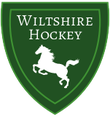 Boys under 11, 7 aside at St Marys Calne, 5th FebruaryPlease make sure your team are on the pitch ready for all games to start promptly. Extra time will not be given for late teams to be ready on the pitch.All games will be 20 minutes one way with a 10 min break between games. All games will be played to In 2 Hockey Rules.It is the reasonability of each teams umpire to have completed the coin toss to decide pitch ends and push back before the start of each game.The first name team on the order of play must supply the ball for that game.Scoring, the highest points win the competition Win = 3 points  Draw = 1 point  Lose = 0 points If equal on points: goal difference – goals for – goal againstIf still tied  5 penalty strokes followed by sudden death. Enjoy the afternoon and any concerns please speak to the competition organizer for that day.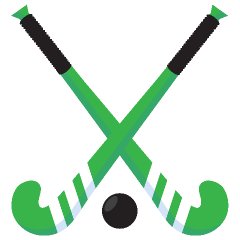 TeamWinsDrawsLosses1:  Cricklade2:   Haywood3:  St Marys4:   Warminster Game Start timesTeams pitch 1 Team pitch 2 1:   2.302 vs 13 vs 42:   3.00       4 vs 21 vs 33:  3.304 vs 12 vs 3